„Hrátky se zvířátky“Milé děti, protože kroužek mít tento týden opět nebudeme, posíláme vám pár úkolů a tipů na vyrábění s rodiči. Tentokrát se podíváme na ježečka. Přejeme vám hezké podzimní prázdniny a pevné zdraví.Stáňa a LuckaJežek je savec – to znamená, že od maminky saje mateřské mléko.Nerodí se z vajíčka, ale rovnou jako živé mláďátko (stejně jako my, lidé).Ježek je hlavně hmyzožravec – nejraději baští žížaly, brouky a červy, ale když má hlad dá si i houby, kořeny nebo různé lesní bobule.Ježečka si můžete vybarvit 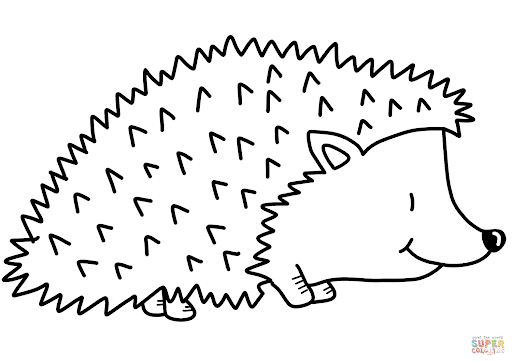 Ježečka si s pomocí rodičů můžete vyrobit z kaštanů nebo kamenů. Také si z kaštanů, žaludů i kamenů můžete vyrobit některá další zvířátka.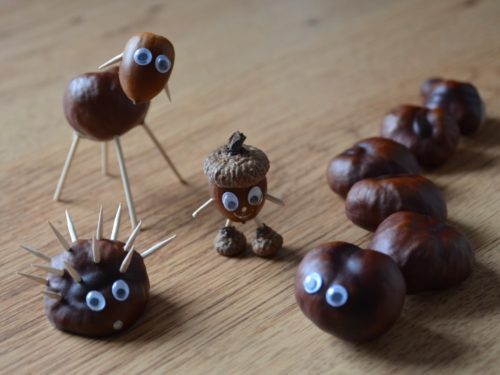 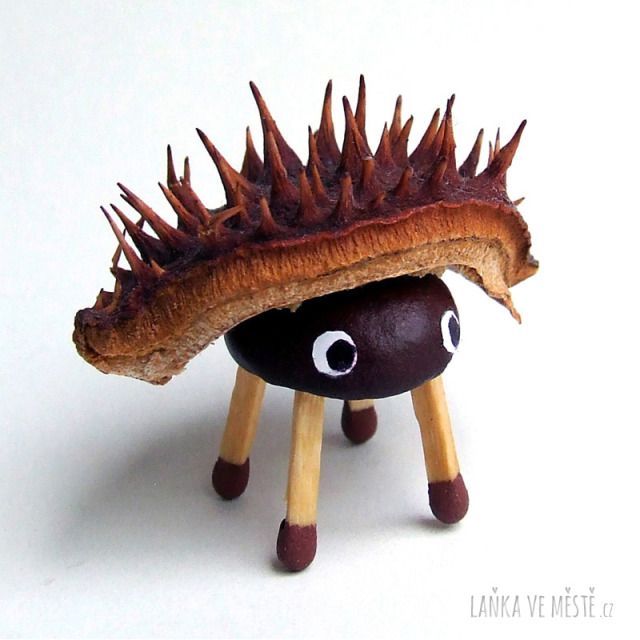 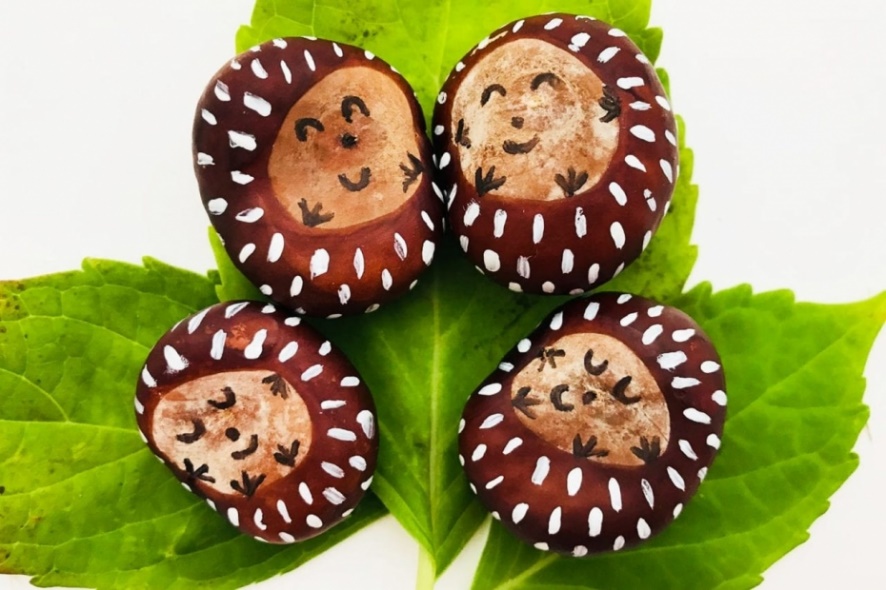 Tady si zkuste spojit zvířátka s jejich potravou: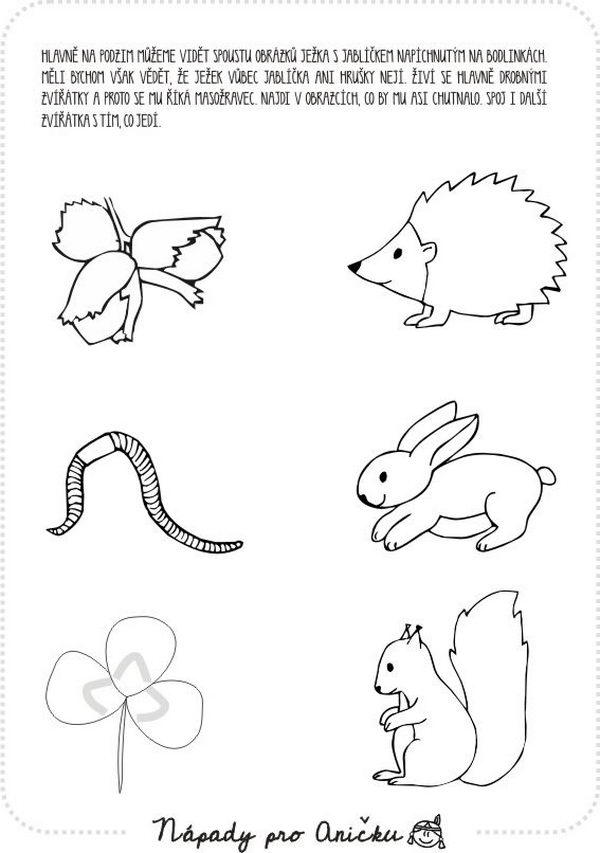 Když si nasbíráte listy, ježečka si můžete zkusit i s nimi: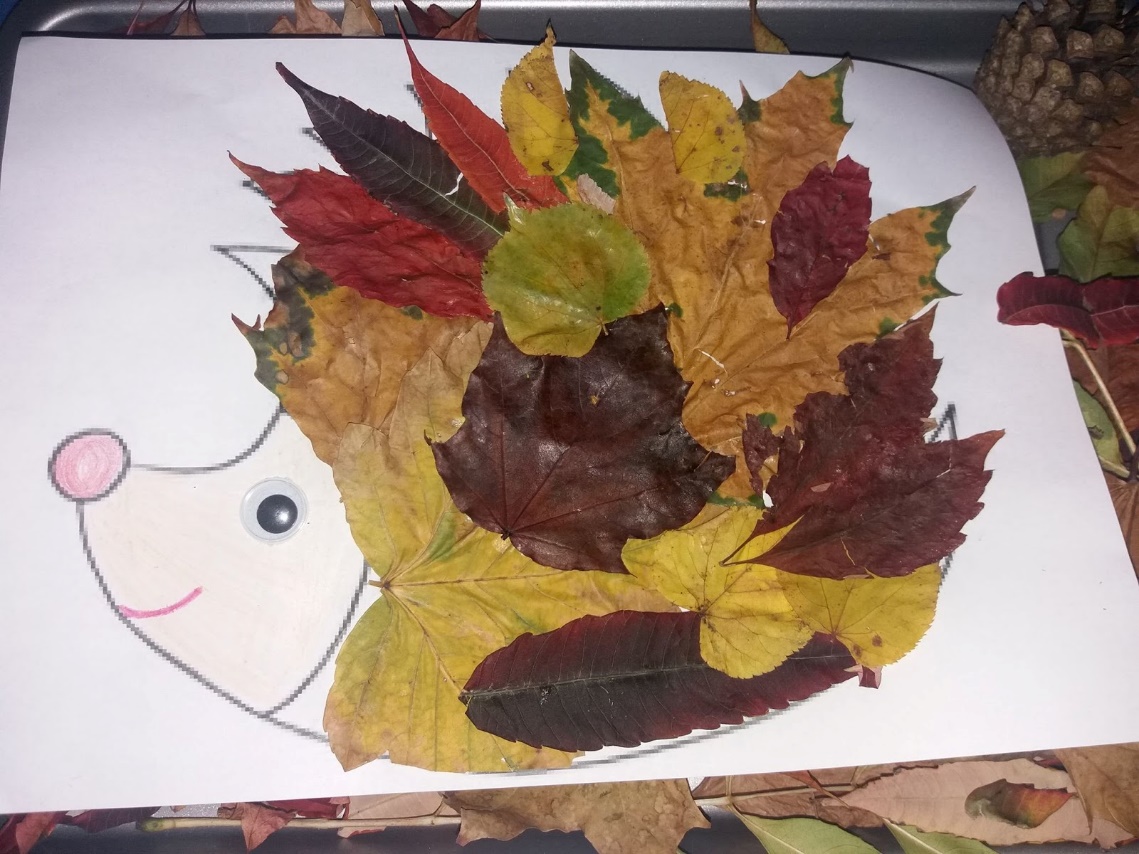 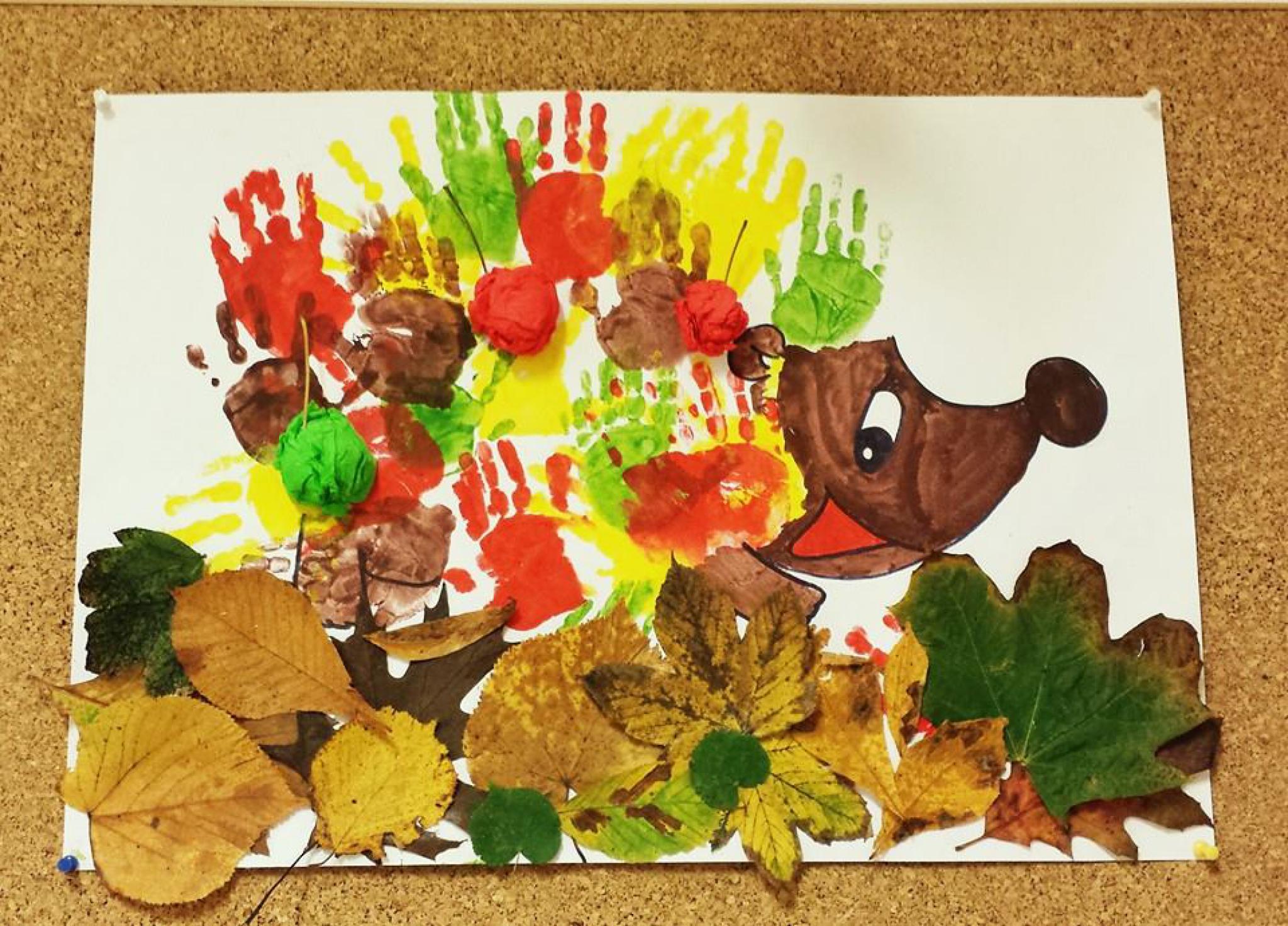 Zkuste si cestu k ježečkovi a doplnit bodlinky: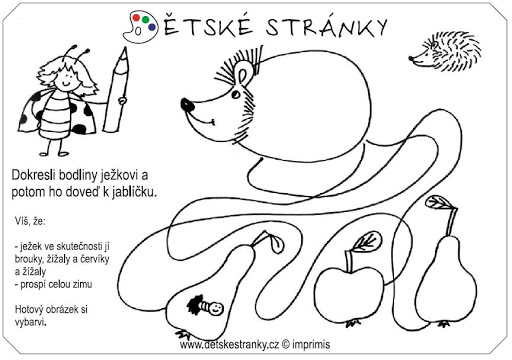 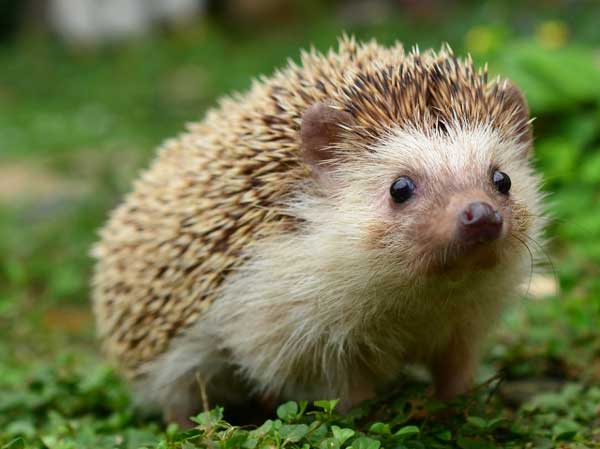 A nakonec ježečkovi zamávejte: „Ahoooj!“